Video / GeldUmgang mit Geld · Übersicht
Anleitung für Jugendliche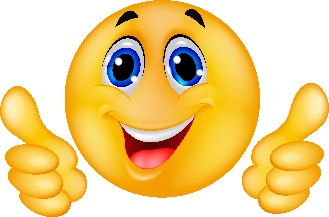 Super, dass du dabei bist!Erste Runde
Lies den Text auf dieser und der nächsten Seite. Versuche, die Lücken auszufüllen. Benutze einen Bleistift. Du darfst dich mit deinen Kolleg*innen austauschen.
Zweite Runde
Später siehst du ein Video. So kannst du überprüfen, ob du die Lücken mit dem richtigen Wort gefüllt hast oder ob du die Wörter anpassen musst.
Dritte Runde
In der dritten Runde beantwortest du in der Gruppe die Fragen auf Seite 3. Die Lehrperson fragt euch anschliessend nach euren Antworten und sagt euch, ob sie richtig sind. Wenn du dabei etwas Neues lernst, schreibe es in das Feld «Das habe ich gelernt. Das möchte ich mir merken...» auf Seite 3.LückentextMit einem realistischen 6                          erkennst du, ob du genug Geld für deine Wünsche und Pflichten hast.Zu den 9                          gehört das Taschengeld oder der Jugendlohn, den du von deinen Eltern bekommst. Aber auch das Geld aus einem Teilzeitjob, einem Ferienjob 
oder dein 9                              als Lehrling, wenn du arbeitest.9                              sind regelmässige monatliche oder jährliche Ausgaben, die unabhängig vom tatsächlichen Verbrauch anfallen. Ein Beispiel dafür ist das Abonnement für den öffentlichen 
7                          . Wenn du ein solches Abonnement hast, bezahlst du dafür monatlich oder 
8                                einen bestimmten Betrag. Dieser Betrag bleibt gleich, egal ob du oft oder selten mit dem Zug fährst.Weitere Beispiele für typische Fixkosten im Jugendalter sind die Abo-Gebühren für das 5                      , Cloud-Dienste, Apps, Software, Spiele und Streaming-Dienste sowie die Beiträge für die 12                                 oder für die Mitgliedschaft in Vereinen.Im Gegensatz zu den Fixkosten variieren die 9                              Kosten je nachdem, wie oft du eine Dienstleistung in Anspruch nimmst. Wenn du ohne Abonnement mit dem Zug fährst, brauchst du eine 
9                             . Je öfter du fährst, desto öfter musst du eine Fahrkarte kaufen. Das bedeutet, dass du mehr Geld ausgibst, je 5                              du diese Dienstleistung in Anspruch nimmst.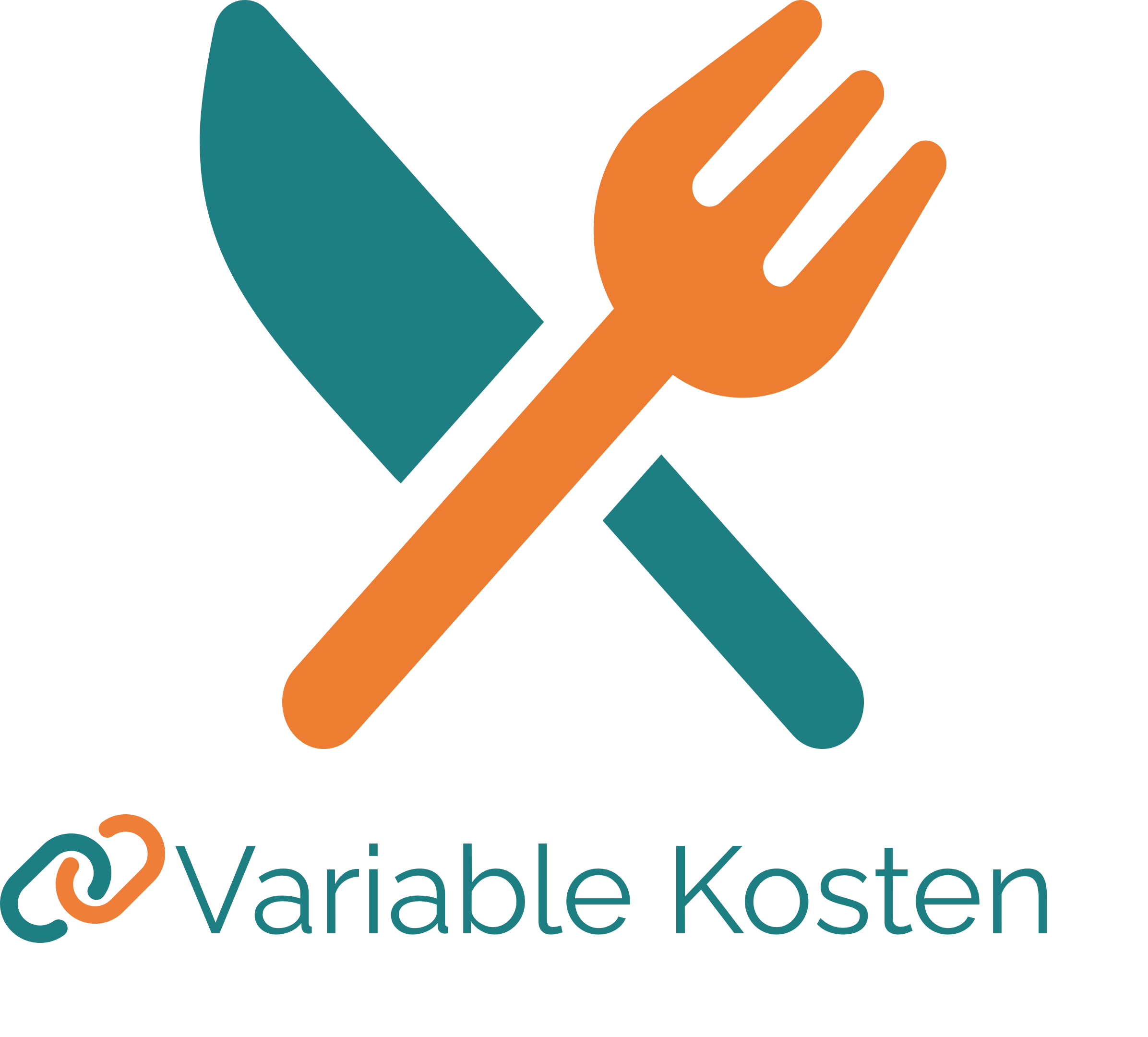 Typische Beispiele für variable Kosten im Jugendalter sind 7                          , Schuhe und Accessoires, Freizeitaktivitäten, Coiffure, Körperpflege, Schulmaterial, 6                        und Sport.Zu den variablen Kosten gehören auch 17                                             Ausgaben für teure Anschaffungen (z.B. ein neuer Computer), für Wünsche (z.B. ein Spiel) oder für 
17                                           (z.B. die Reparaturkosten für dein Fahrrad). Diese aussergewöhnlichen Ausgaben kannst du finanzieren, wenn du in der Vergangenheit genug 4                       zur Seite gelegt hast oder wenn du Geld geschenkt bekommst.Bleibt am Ende Geld übrig, richtest du am besten ein 9                              ein, auf das du das gesparte Geld überweist. So steht es dir zur Verfügung, wenn du es für aussergewöhnliche Ausgaben brauchst.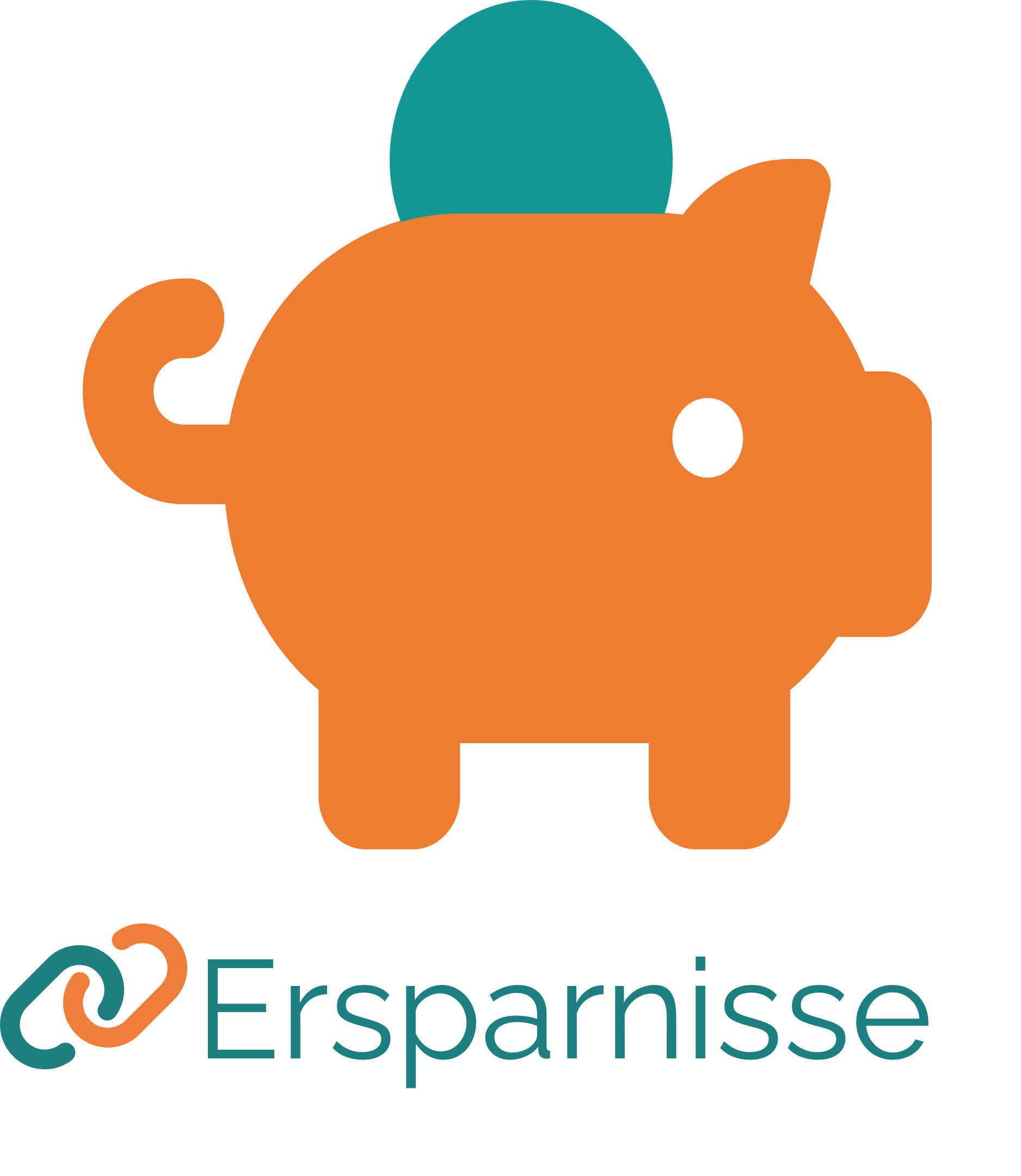 Bei einem 7                           musst du dir überlegen, wie du deine Ausgaben verändern kannst, damit es mindestens eine Null wird. Sonst droht dir eine 13                                      . Überschuldung heisst: Du gibst jeden Monat 4                              aus, als du einnimmst und hast keine Ersparnisse auf deinem Konto. So kannst du nicht mehr deine Rechnungen bezahlen. Die Folgen sind sehr 7                           .Wer die Rechnungen nicht mehr bezahlen kann, dem drohen mit der Zeit eine Betreibung und evtl. später eine Lohnpfändung. Das kann im schlimmsten Fall zum Verlust von 
14                                          , der Wohnung oder der Arbeitsstelle führen und die Gesundheit gefährden. Bevor du etwas kaufst, überlege dir anhand eines realistischen 7                          , ob du es dir leisten kannst, was für und was gegen den Kauf spricht und welche 12                                       du hast: Je nachdem, was du dir wünschst, können das Mieten, Leihen, Tauschen, Reparieren oder der Kauf einer 8                             eine günstigere Alternative zum Neukauf sein.Wenn du doch etwas Neues kaufen willst und Geld dafür hast, denk daran: Ein guter Kauf ist in der Regel gut überlegt und bereitet langfristig 6                       . Ein guter Kauf ist eine Entscheidung zu deinem Vorteil und sollte nicht nur ein Vorteil für diejenigen sein, die dir etwas verkaufen wollen. Sei dir jedoch bewusst, dass Anbieter von Produkten und Dienstleistungen viele 6                         kennen, um Menschen zu einem schnellen Kauf zu verleiten, z.B. mit Preisnachlässen, 15                                            , zeitlich begrenzten Aktionen und mit der Werbung durch Influencer*innen.Fragen für schlaue KöpfeVideo | GeldUmgang mit Geld · Übersicht | Lehrplan 21: WAHLösungsblatt (Lückentext)Mit einem realistischen Budget erkennst du, ob du genug Geld für deine Wünsche und Pflichten hast.Zu den Einnahmen gehört das Taschengeld oder der Jugendlohn, den du von deinen Eltern bekommst. Aber auch das Geld aus einem Teilzeitjob, einem Ferienjob oder dein Nettolohn als Lehrling, wenn du arbeitest.Fixkosten sind regelmässige monatliche oder jährliche Ausgaben, die unabhängig vom tatsächlichen Verbrauch anfallen. Ein Beispiel dafür ist das Abonnement für den öffentlichen Verkehr. Wenn du ein solches Abonnement hast, bezahlst du dafür monatlich oder jährlich einen bestimmten Betrag. Dieser Betrag bleibt gleich, egal ob du oft oder selten mit dem Zug fährst.Weitere Beispiele für typische Fixkosten im Jugendalter sind die Abo-Gebühren für das Handy, Cloud-Dienste, Apps, Software, Spiele und Streaming-Dienste sowie die Beiträge für die Krankenkasse oder für die Mitgliedschaft in Vereinen.Im Gegensatz zu den Fixkosten variieren die variablen Kosten je nachdem, wie oft du eine Dienstleistung in Anspruch nimmst. Wenn du ohne Abonnement mit dem Zug fährst, brauchst du eine Fahrkarte. Je öfter du fährst, desto öfter musst du eine Fahrkarte kaufen. Das bedeutet, dass du mehr Geld ausgibst, je öfter du diese Dienstleistung in Anspruch nimmst.Typische Beispiele für variable Kosten im Jugendalter sind Kleider, Schuhe und Accessoires, Freizeitaktivitäten, Coiffure, Körperpflege, Schulmaterial, Hobbys und Sport.Zu den variablen Kosten gehören auch aussergewöhnliche Ausgaben für teure Anschaffungen (z.B. ein neuer Computer), für Wünsche (z.B. ein Spiel) oder für Unvorhergesehenes (z.B. die Reparaturkosten für dein Fahrrad). Diese aussergewöhnlichen Ausgaben kannst du finanzieren, wenn du in der Vergangenheit genug Geld zur Seite gelegt hast oder wenn du Geld geschenkt bekommst.Bleibt am Ende Geld übrig, richtest du am besten ein Sparkonto ein, auf das du das gesparte Geld überweist. So steht es dir zur Verfügung, wenn du es für aussergewöhnliche Ausgaben brauchst.Bei einem Verlust musst du dir überlegen, wie du deine Ausgaben verändern kannst, damit es mindestens eine Null wird. Sonst droht dir eine Überschuldung. Überschuldung heisst: Du gibst jeden Monat mehr aus, als du einnimmst und hast keine Ersparnisse auf deinem Konto. So kannst du nicht mehr deine Rechnungen bezahlen. Die Folgen sind sehr negativ.Wer die Rechnungen nicht mehr bezahlen kann, dem drohen mit der Zeit eine Betreibung und evtl. später eine Lohnpfändung. Das kann im schlimmsten Fall zum Verlust von Freundschaften, der Wohnung oder der Arbeitsstelle führen und die Gesundheit gefährden. Bevor du etwas kaufst, überlege dir anhand eines realistischen Budgets, ob du es dir leisten kannst, was für und was gegen den Kauf spricht und welche Alternativen du hast: Je nachdem, was du dir wünschst, können das Mieten, Leihen, Tauschen, Reparieren oder der Kauf einer Occasion eine günstigere Alternative zum Neukauf sein.Wenn du doch etwas Neues kaufen willst und Geld dafür hast, denk daran: Ein guter Kauf ist in der Regel gut überlegt und bereitet langfristig Freude. Ein guter Kauf ist eine Entscheidung zu deinem Vorteil und sollte nicht nur ein Vorteil für diejenigen sein, die dir etwas verkaufen wollen. Sei dir jedoch bewusst, dass Anbieter von Produkten und Dienstleistungen viele Tricks kennen, um Menschen zu einem schnellen Kauf zu verleiten, z. B. mit Preisnachlässen, Sonderangeboten, zeitlich begrenzten Aktionen und mit der Werbung durch Influencer*innen.Lösungsblatt (Fragen)Für Erwachsene: Informationen zum Einsatz dieses Arbeitsblattes finden Sie auf Seite 4. 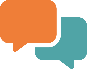 Wenn du Fragen zum Thema Geld hast oder in finanzielle Schwierigkeiten geraten bist, zögere nicht, dir 5                       zu holen. Wir haben für dich auf feel-ok.ch/iq-geld Beratungsangebote aufgelistet.Die FrageDeine AntwortWas ist ein Budget?feel-ok.ch/geld-budgetWas sind Fixkosten? Nenne drei Beispiele.feel-ok.ch/geld-fixkostenWas sind variable Kosten? Nenne drei Beispiele.feel-ok.ch/geld-variable-kosten Was sind aussergewöhnliche Ausgaben und wie kannst du sie finanzieren?feel-ok.ch/geld-sparen Wenn du mehr ausgibst als du hast und keine Ersparnisse hast, was sind die möglichen Folgen im Laufe der Zeit?feel-ok.ch/geld-schulden-hilfeBevor du etwas kaufst, woran solltest du denken?feel-ok.ch/konsum-3 Was ist ein guter Kauf?feel-ok.ch/geld-verkaufstricks Welche Tricks nutzen die Anbieter, um die Konsument*innen zum schnellen Kauf zu verleiten?feel-ok.ch/________________feel-ok.ch/________________Das habe ich gelernt. Das möchte ich mir merken…Ziel, Zielgruppe, ZeitMit diesem Instrument können sich die Jugendlichen selbstständig mit dem Thema «Umgang mit Geld» auseinandersetzen. Das Instrument ist für junge Menschen ab 10 Jahren geeignet. Für den Einsatz benötigt man etwa 30 bis 45 Minuten.Ihre RolleDer Einsatz erfolgt in drei Runden. Ihre Rolle besteht darin, die drei Runden zeitlich zu koordinieren und Hilfe zu bieten, falls jemand nicht versteht, was er*sie machen soll. MaterialienWenn Sie eine Klasse mit z.B. 20 Schülern*innen betreuen, drucken Sie 20-mal beidseitig die Seiten 1 bis 3.EinsatzDie Jugendlichen bekommen auf Papier die Seiten 1 und 2 dieses Dokumentes.Dann leiten Sie die erste Runde ein (falls Sie Jugendliche begleiten, die grosse Mühe haben, Texte zu lesen, empfehlen wir Ihnen eventuell direkt zur zweiten Runde zu übergehen). Die Jugendlichen versuchen mit Wissen und Vermutungen die Lücken im Text auszufüllen. Sie dürfen sich dabei mit ihren Kolleg*innen darüber austauschen und sich frei im Raum bewegen. Wenn Sie allerdings chaotische Zustände erwarten, dann ist es vielleicht besser, wenn jede junge Person allein arbeitet. Wir rechnen für die erste Runde mit etwa 10 Minuten. Für die zweite Runde können Sie das zweite Video abspielen, das Sie auf 
feel-ok.ch/+geld aufrufen können. Für diese Runde benötigt man 5 bis 10 Minuten.Die dritte Runde ist für den Austausch gedacht. Die Jugendlichen diskutieren in Gruppen oder in der ganzen Klasse die Fragen auf Seite 3. Fragen Sie nach, welche Antworten die Gruppen formuliert haben und geben Sie anschliessend die offizielle Lösung von feel-ok.ch bekannt, die Sie auf Seite 7 vorlesen können. 

Es sollte aber nicht nur beim Wissenserwerb bleiben. Fragen Sie auch, was die Teilnehmenden gelernt haben, was sie überrascht hat, was sie schon wussten und ob sie etwas gelernt haben, was sie als Erkenntnis für die Zukunft mitnehmen möchten (Take home message). Die Take Home Message können die Jugendlichen im Feld «Das habe ich gelernt. Das möchte ich mir merken...» auf Seite 3 notieren.TippDie Jugendlichen setzen sich selbstständig mit dem Thema Geld auseinander. Das heisst: Es ist nicht erforderlich, dass Sie sich in diesem Thema gut auskennen. Trotzdem empfehlen wir Ihnen vor dem ersten Einsatz, 15 Minuten Zeit zu investieren, um selbst die Textlücken auszufüllen und die Fragen auf Seite 3 zu beantworten.LösungenDie Lösungen finden Sie auf den Seiten 5 bis 7.Wenn du Fragen zum Thema Geld hast oder in finanzielle Schwierigkeiten geraten bist, zögere nicht, dir Hilfe zu holen. Wir haben für dich auf feel-ok.ch/iq-geld Beratungsangebote aufgelistet.Die FrageDeine AntwortWas ist ein Budget?feel-ok.ch/geld-budgetEin Budget setzt sich aus Einnahmen und Ausgaben zusammen.Was sind Fixkosten? Nenne drei Beispiele.feel-ok.ch/geld-fixkostenFixkosten sind regelmässige monatliche oder jährliche Ausgaben, die unabhängig vom tatsächlichen Verbrauch anfallen. Zum Beispiel: ÖV-Abo, Abo-Gebühren für das Handy, Cloud-Dienste, Apps, Software, Spiele und Streaming-Dienste sowie die Beiträge für die Krankenkasse oder für die Mitgliedschaft in Vereinen.Was sind variable Kosten? Nenne drei Beispiele.feel-ok.ch/geld-variable-kosten Kosten, die sich je nach Bedarf ändern, z.B. für Kleider, Schuhe und Accessoires, Freizeitaktivitäten, Coiffure, Körperpflege, Schulmaterial, Hobbys und Sport.Was sind aussergewöhnliche Ausgaben und wie kannst du sie finanzieren?feel-ok.ch/geld-sparen Aussergewöhnliche Ausgaben sind Ausgaben für teure Anschaffungen (z.B. ein neuer Computer), für Wünsche (z.B. ein Spiel) oder für Unvorhergesehenes (z.B. die Reparaturkosten für das Fahrrad). Man kann sie finanzieren, wenn man in der Vergangenheit genug Geld zur Seite gelegt hat oder wenn man Geld geschenkt bekommt.Wenn du mehr ausgibst als du hast und keine Ersparnisse hast, was sind die möglichen Folgen im Laufe der Zeit?feel-ok.ch/geld-schulden-hilfeEine Überschuldung. Wer die Rechnungen nicht mehr bezahlen kann, dem drohen mit der Zeit eine Betreibung und eine Lohnpfändung. Das kann im schlimmsten Fall zum Verlust von Freundschaften, der Wohnung oder der Arbeitsstelle führen und die Gesundheit gefährden.Bevor du etwas kaufst, woran solltest du denken?feel-ok.ch/konsum-3 Mit einem realistischen Budget, ob du dir den Kauf leisten kannst, was für und was gegen den Kauf spricht und welche Alternativen du hast.Was ist ein guter Kauf?feel-ok.ch/geld-verkaufstricks Ein guter Kauf ist in der Regel gut überlegt und bereitet langfristig Freude. Ein guter Kauf ist eine Entscheidung zu deinem Vorteil und sollte nicht nur ein Vorteil für diejenigen sein, die dir etwas verkaufen wollen.Welche Tricks nutzen die Anbieter, um die Konsument*innen zum schnellen Kauf zu verleiten?Preisnachlässe, Sonderangebote, zeitlich begrenzte Aktionen und Werbung durch Influencer*innen.Wenn du Fragen zum Thema Geld hast oder in finanzielle Schwierigkeiten geraten bist, wo findest du Adressen von Beratungsangeboten?feel-ok.ch/________________Wenn du Fragen zum Thema Geld hast oder in finanzielle Schwierigkeiten geraten bist, wo findest du Adressen von Beratungsangeboten?feel-ok.ch/________________